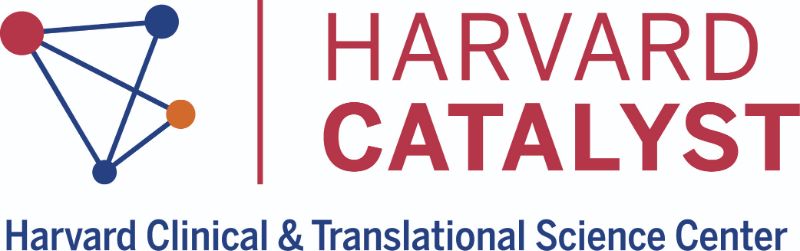 KL2/Catalyst Medical Research Investigator Training (CMeRIT)Research ProposalThank you for your interest in the Harvard Catalyst KL2/CMeRIT program. Please complete the table below and use the following pages to craft your Research Proposal.Instructions, including word limits, are included as a guide. Please delete these instructions as you complete your proposal.Lastly, please save a PDF copy of your completed file as follows:Research Proposal_LastNameYou will be asked to upload this file as part of your online application. Please have the completed file ready when you begin the application process.Research ProposalSection A[Describe the general area of research in which you are interested and your reasons for choosing this area. Responses limited to 400 words.]Section B[Provide a summary of your previous research experience (projects). Particularly useful would be a summary of a completed project that has been submitted for publication or has been published. Responses limited to 400 words.]Section C[Provide a summary of your previous formal educational activities. If you have participated in a degree program in addition to or instead of an MD degree, please provide a brief description of the program’s objectives. If you have taken previous formal course work relevant to clinical and translational research, provide a brief description of each course. Responses limited to 200 words.]Section D[Describe the proposed educational component of your research program and how it will enhance your research project. Responses limited to 200 words.]Section E[Please provide a general outline of the project(s) in which you will participate during the tenure of your involvement in the KL2/CMeRIT Program. Please provide as much detail as possible, including hypothesis, specific aims, background, methods, statistics, and potential pitfalls. If you do not have a specific project, describe in general what your project(s) might be. Responses limited to 1,250 words. Up to a total of four tables/figures may be included.]Section F[What were the reasons for your mentor selection(s)? Responses limited to 150 words.]Section G[Describe your short-term and long-term career goals. Responses limited to 200 words.]Section H[Please include a brief statement on the clinical translational significance. Responses limited to 100 words.]Full Name[Your name]Project Title[Your Project Title]Division Chief / Department Head[Your Division Chief / Department Head]Primary Mentor[Your Primary Mentor]Secondary Mentor (Optional)[Your Secondary Mentor, If Applicable]